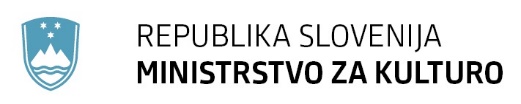  ARHIV REPUBLIKE SLOVENIJE Zvezdarska 1, 1127 Ljubljana		T: 01 241 42 00		F: 01 241 42 76		E: ars @gov.si		www.arhiv.gov.siŠtevilka:021-2«2021/1Datum: 22.3.2021SEZNAM POOBLAŠČENIH URADNIH OSEB ZA VODENJE IN ODLOČANJE V UPRAVNEM POSTOPKUNa podlagi 319. člena Zakona o splošnem upravnem postopku (Uradni list RS, št. 24/06 - uradno prečiščeno besedilo, 105/06 - ZUS-1, 126/07, 65/08, 8/10, 82/13, 36/20 - ZZUSUDJZ, 61/20 - ZZUSUDJZ-A, 175/20 - ZIUOPDVE, 203/20 – ZIUPOPDVE; v nadaljevanju: ZUP) in v povezati z 28. in 30. členom ZUP so v Arhivu RS za odločanje v upravnih zadevah in za vodenje posameznih dejanj v postopku pred izdajo odločbe pooblaščene naslednje osebe:VODSTVOdr. Bojan Cvelfardirektor- za objavo na oglasni deski in na spletnih stranehUradna osebaNazivPodročje pooblastiladr. Bojan CvelfarDirektorOdloča v vseh upravnih postopkih s področja dela Arhiva RSUradna osebaNazivPodročje pooblastilaVrsta pooblastilaDatum in številka pooblastilaVesna Gotovinapodsekretarkaupravni postopki potrjevanja Notranjih pravilvodenje in odločanje v postopku18. 12. 2019, št. 101-16/2010/30Mojca Luinsekretarkaupravni postopki potrjevanja Notranjih pravilodločanje v postopku3. 1. 2018, št. 101-60/2010/17-1Aida Škoro Babićvišja svetovalkaupravni postopki potrjevanja Notranjih pravilvodenje postopka28.10.2016, št. 101-6/2010/27Alenka Starman Aličvišja svetovalkaupravni postopki potrjevanja Notranjih pravilvodenje postopka20.3.2014, št. 101-55/2010/23Tadej Cankarvišji svetovalecupravni postopki potrjevanja notranjih pravil;upravni postopki pred arhivsko komisijo:ugovor zoper omejitev dostopa do arhivskega gradiva po petem odst. 65. čl. ZVDAGA,izjemni dostop do arhivskega gradiva iz prvega odstavka 65. čl. ZVDAGA,izjemni dostop do arhivskega gradiva iz drugega odstavka 65. čl. ZVDAGA,izjemni dostop do arhivskega gradiva, ki vsebuje osebne podatke o zdravljenju pacienta po ZAGOPPvodenje postopkavodenje postopkavodenje postopkavodenje postopkavodenje postopkavodenje postopka23.6.2008, št. 021-2/2008/418.7.2017, št. 012-4/2017/9Mojca Tušarvišja svetovalkaupravni postopki pred arhivsko komisijo:ugovor zoper omejitev dostopa do arhivskega gradiva po petem odst. 65. čl. ZVDAGA,izjemni dostop do arhivskega gradiva iz drugega odstavka 65. čl. ZVDAGA,izjemni dostop do arhivskega gradiva, ki vsebuje osebne podatke o zdravljenju pacienta po ZAGOPPvodenje postopkavodenje postopkavodenje postopka2.3.2018, št. 012-4/2017/17Tatjana Hajtniksekretarkaupravni postopki registracije ponudnikov opreme in storitevvodenje in odločanje v  postopku 18.3.2021, št. 100-19/2010/51Luka Zupancpodsekretarupravni postopki razglasitve zasebnega  dokumentarnega gradiva za arhivsko gradivo,upravni postopki zavrnitve dostopa uporabe arhivskega gradiva zaradi potreb uradnih postopkov,upravni postopki podaljšanja roka izročitve arhivskega gradiva pristojnemu arhivu,upravni postopki vpisa in izbrisa javnopravnih oseb v register ustvarjalcev arhivskega gradiva,upravni postopki v zvezi z zahtevami za dostop do informacij javnega značaja in zahtevami za ponovno uporabo informacij javnega značaja.vodenje postopkavodenje postopkavodenje postopkavodenje postopkavodenje postopka12.10.2020, št. 101-5/2011/32